

Via Tamburini, 5 
42122 Reggio Emilia 
Tel. 0522/267208 – Fax 0522/332782
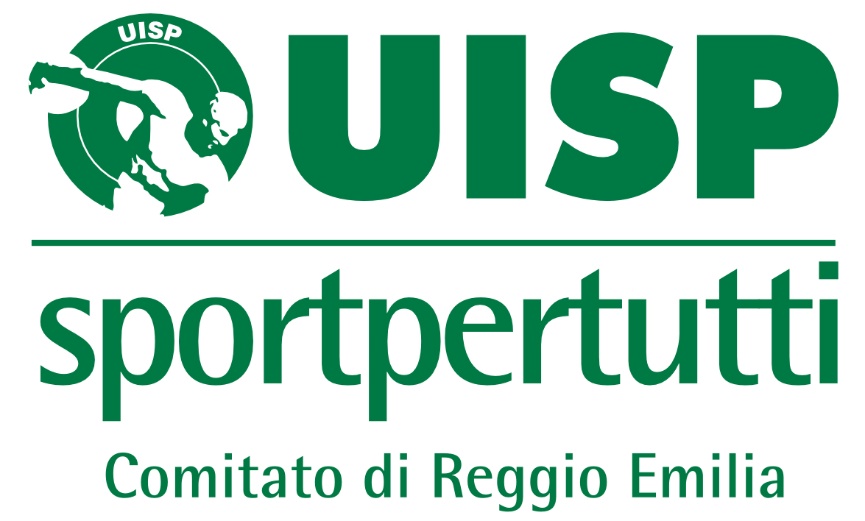 www.uispre.it - calcio@uispre.it
Sito campionato: http://calcio5reggioe.sportonlive.it
Sito campionato: http://calcio7reggioe.sportonlive.it 
Pagina facebook: UISP CALCIO REGGIO EMILIA 
COMUNICAZIONE PER LE SOCIETA’ SPORTIVEFORMULA COPPA DI LEGA 2019 - 20209 SQUADRE1^ FASETutte le squadre partecipanti si incontreranno in un girone all'italiana con gare di sola andata                                 Si qualificano alle semifinali della Major League le prime quattro classificate del girone all'italiana.                              Tutte le semifinali si giocheranno in gare di sola andata sul campo della meglio classificata al termine del girone all'italiana. In caso di pareggio al termine dei due tempi regolamentari di 25' cadauno si procederà direttamente con 5 calci di rigore calciati dai 5 giocatori in campo al fischio finale della seconda frazione di gioco, portiere compreso.2^FASE SEMIFINALI MAJOR LEAGUESEMIFINALI NORMAL LEAGUE                    In caso di pareggio si provvederà direttamente con 5 calci di rigore calciati dai 5 giocatori in campo al fischio finale della seconda frazione di gioco, portiere compreso.3^FASEAccederanno alle finali le due vincenti delle semifinali delle due League e le due perdenti della Major League con il seguente programma finale:FINALE 1° - 2° POSTO NORMAL LEAGUE (DA COMUNICARE)FINALE 3° - 4° POSTO MAJOR LEAGUE (DA COMUNICARE)FINALE 1° - 2° POSTO MAJOR LEAGUE (DA COMUNICARE)Tutte le finali si disputeranno in campo neutro, in sede fissata dall'Uisp di Reggio Emilia e si disputeranno su 2 tempi di 25' cadauno, in caso di parità si calceranno subito 5 calci di rigore calciati dai 5 giocatori in campo al fischio finale della seconda frazione di gioco, portiere compreso.FINALE SUPERCOPPA 2018-2019P.S. La società Athletic Futsal R.E. pagherà la palestra, mentre il Club King Marocco dovrà saldare prima della gara la quota arbitrale.Torneo calcio a 5 Maschile / Femminile regionaleDomenica gennaio 2020 (data da definire) a Reggio Emilia si disputerà in tappa unica il Torneo di Calcio a 5 Maschile ed il Torneo di Calcio a 5 Femminile, aperto a squadre di club e a Rappresentative di Comitato. Le iscrizioni per ogni tappa si chiuderanno 15 giorni prima rispetto alla data fissata per la tappa in questione. Le domande di iscrizione dovranno pervenire alla Segreteria S.d.A. Calcio Regionale Uisp Emilia-Romagna all’indirizzo mail calcio@uisper.info Maggiori dettagli sulle Norme di Partecipazione nei prossimi Comunicati Ufficiali. RISULTATI E CLASSIFICA – COPPA CALCIO A 5RECUPERI – COPPA CALCIO A 5CLASSIFICA MARCATORI – COPPA CALCIO A 5RISULTATI E CLASSIFICA – COPPA CALCIO A 7PROSSIMO TURNO COPPA CALCIO A 7RECUPERI – COPPA CALCIO A 7CLASSIFICA MARCATORI – COPPA CALCIO A 7COMUNICATO UFFICIALEN° 13 DEL 09/01/2020STAGIONE SPORTIVA 2019/20201° class. LOMBARDINI KOHLER4° class. giovedì 16 gennaio 21:30PALESTRA REGGIOBEACHGAMES – VIA DEI PRATOINIERI, 7 REGGIO NELL’EMILIA PALESTRA REGGIOBEACHGAMES – VIA DEI PRATOINIERI, 7 REGGIO NELL’EMILIA PALESTRA REGGIOBEACHGAMES – VIA DEI PRATOINIERI, 7 REGGIO NELL’EMILIA 2° class. ATHLETIC FUTSAL R.E.3° class. CLUB KING MAROCCOLunedì 20 gennaio 21:45PALESTRA NUOVO LICEO MORO NUOVO – VIA XX SETTEMBRE, REGGIO NELL’EMILIA PALESTRA NUOVO LICEO MORO NUOVO – VIA XX SETTEMBRE, REGGIO NELL’EMILIA PALESTRA NUOVO LICEO MORO NUOVO – VIA XX SETTEMBRE, REGGIO NELL’EMILIA 5° class. 8° class. RE’SSDa comunicareDa comunicare Da comunicare Da comunicare 6° class. 7° class.  RE FOOTBALLDa comunicareDa comunicare Da comunicare Da comunicare ATHLETIC FUTSAL R.E.CLUB KING MAROCCOLunedì 13 gennaio 21:45PALESTRA NUOVO LICEO MORO NUOVO – VIA XX SETTEMBRE, REGGIO NELL’EMILIA PALESTRA NUOVO LICEO MORO NUOVO – VIA XX SETTEMBRE, REGGIO NELL’EMILIA PALESTRA NUOVO LICEO MORO NUOVO – VIA XX SETTEMBRE, REGGIO NELL’EMILIA 9°  GIORNATA9°  GIORNATA9°  GIORNATA9°  GIORNATA9°  GIORNATAPOL. ZELIG L'OVILEUISP-EQUIPE SPORTIVA106PTPGPVPNPPGFGS1LOMBARDINI KOHLER19861194272ATHLETIC FUTSAL R.E.18853060223CLUB KING MAROCCO R.E.16851254344POL. ZELIG L'OVILE14842247325GASTRONOMIA SALE E PEPE13841344346+ 39 NAPOLI12740350477RE FOOTBALL6720539598RE’SS1801728809UISP-EQUIPE SPORTIVA18017221032° giornata  2° giornata  2° giornata  + 39 NAPOLIRE FOOTBALLvenerdì 10 gennaio 21:30REGGIO BEACH GAMES PALADELTA - VIA DEI PRATONIERI 7, REGGIO NELL'EMILIA (RE)REGGIO BEACH GAMES PALADELTA - VIA DEI PRATONIERI 7, REGGIO NELL'EMILIA (RE)REGGIO BEACH GAMES PALADELTA - VIA DEI PRATONIERI 7, REGGIO NELL'EMILIA (RE)30 retiJURAK JAKUBLOMBARDINI KOHLER26 retiSERPENTINO MARCO+ 39 NAPOLI17 retiIVANKOV COSMINLOMBARDINI KOHLER16 retiPERINELLI MARCORE FOOTBALL13 retiBAHIK KAMALCLUB KING MAROCCO R.E.11°  11°  11°  11°  11°  STREET BOYSFLAMURTARI5129°  9°  9°  9°  9°  TRISEVENSTREET BOYS42PTPGPVPNPPGFGS1VIR7US MANDRIO19861157372TRISEVEN18960330253US MONTECCHIO CALCIO ASD16751131134FLAMURTARI16851249305G.S.D. CERVO MASSENZATICO15750230236ASD QUADRIFOGLIO/BUDRIESE13941437387FUTURA10631226198FIT4SOCCER6813427289ACIR66204253010GREEN HILL64202121111STREET BOYS410118477312POL. BORZANESE EUROFLUID37106165413OCEAN'S SEVEN35032121811° giornata  11° giornata  11° giornata  FIT4SOCCERACIRgiovedì 09 gennaio 21:00CAMPO TADDEI - VIALE TADDEI 1, REGGIO NELL'EMILIA (RE)CAMPO TADDEI - VIALE TADDEI 1, REGGIO NELL'EMILIA (RE)CAMPO TADDEI - VIALE TADDEI 1, REGGIO NELL'EMILIA (RE)12° giornata 12° giornata 12° giornata FLAMURTARIFIT4SOCCERgiovedì 16 gennaio 20:00CAMPO SPORTIVO "GIOCARE" - VIA ARISTOTELE 23, REGGIO NELL'EMILIA (RE)CAMPO SPORTIVO "GIOCARE" - VIA ARISTOTELE 23, REGGIO NELL'EMILIA (RE)CAMPO SPORTIVO "GIOCARE" - VIA ARISTOTELE 23, REGGIO NELL'EMILIA (RE)12° giornata  12° giornata  12° giornata  OCEAN'S SEVENTRISEVENlunedì 13 gennaio 20:30SINTETICO GATTICO - VIA TONELLI, GATTATICO (RE)SINTETICO GATTICO - VIA TONELLI, GATTATICO (RE)SINTETICO GATTICO - VIA TONELLI, GATTATICO (RE)12° giornata  12° giornata  12° giornata  GREEN HILLFUTURAlunedì 13 gennaio 21:00CAMPO SPORTIVO "GIOCARE" - VIA ARISTOTELE 23, REGGIO NELL'EMILIA (RE)CAMPO SPORTIVO "GIOCARE" - VIA ARISTOTELE 23, REGGIO NELL'EMILIA (RE)CAMPO SPORTIVO "GIOCARE" - VIA ARISTOTELE 23, REGGIO NELL'EMILIA (RE)12° giornata  12° giornata  12° giornata  G.S.D. CERVO MASSENZATICOVIR7US MANDRIOgiovedì 16 gennaio 21:15CAMPO SPORTIVO "GIOCARE" - VIA ARISTOTELE 23, REGGIO NELL'EMILIA (RE)CAMPO SPORTIVO "GIOCARE" - VIA ARISTOTELE 23, REGGIO NELL'EMILIA (RE)CAMPO SPORTIVO "GIOCARE" - VIA ARISTOTELE 23, REGGIO NELL'EMILIA (RE)12° giornata  12° giornata  12° giornata  ASD QUADRIFOGLIO/BUDRIESEPOL. BORZANESE EUROFLUIDgiovedì 16 gennaio 21:15PARROCCHIALE SAN PROSPERO - VIA SAN PROSPERO 12, CORREGGIO (RE)PARROCCHIALE SAN PROSPERO - VIA SAN PROSPERO 12, CORREGGIO (RE)PARROCCHIALE SAN PROSPERO - VIA SAN PROSPERO 12, CORREGGIO (RE)12° giornata 12° giornata 12° giornata ACIRUS MONTECCHIO CALCIO ASDmercoledì 15 gennaio 21:15CAMPO SPORTIVO - VIA FERRI 8/2, REGGIO NELL'EMILIA(LOC. SESSO) (RE)CAMPO SPORTIVO - VIA FERRI 8/2, REGGIO NELL'EMILIA(LOC. SESSO) (RE)CAMPO SPORTIVO - VIA FERRI 8/2, REGGIO NELL'EMILIA(LOC. SESSO) (RE)13° giornata  13° giornata  13° giornata  STREET BOYSOCEAN'S SEVENmartedì 21 gennaio 21:00CSI REGGIO EMILIA - VIA VASCO AGOSTI 6, REGGIO NELL'EMILIA (RE)CSI REGGIO EMILIA - VIA VASCO AGOSTI 6, REGGIO NELL'EMILIA (RE)CSI REGGIO EMILIA - VIA VASCO AGOSTI 6, REGGIO NELL'EMILIA (RE)13° giornata 13° giornata 13° giornata TRISEVENGREEN HILLvenerdì 24 gennaio 20:30CENTRO SPORTIVO TRICOLORE REGGIANA - VIA MUTILATI DEL LAVORO 7/A, REGGIO NELL'EMILIA (RE)CENTRO SPORTIVO TRICOLORE REGGIANA - VIA MUTILATI DEL LAVORO 7/A, REGGIO NELL'EMILIA (RE)CENTRO SPORTIVO TRICOLORE REGGIANA - VIA MUTILATI DEL LAVORO 7/A, REGGIO NELL'EMILIA (RE)13° giornata  13° giornata  13° giornata  FUTURAG.S.D. CERVO MASSENZATICOmercoledì 22 gennaio 21:00CENTRO SPORTIVO FUTURA - VIA GALILEI, CADELBOSCO DI SOPRA (RE)CENTRO SPORTIVO FUTURA - VIA GALILEI, CADELBOSCO DI SOPRA (RE)CENTRO SPORTIVO FUTURA - VIA GALILEI, CADELBOSCO DI SOPRA (RE)13° giornata 13° giornata 13° giornata VIR7US MANDRIOASD QUADRIFOGLIO/BUDRIESEmercoledì 22 gennaio 21:00SINTETICO MANDRIO - VIA MANDRIO 20, CORREGGIO (RE)SINTETICO MANDRIO - VIA MANDRIO 20, CORREGGIO (RE)SINTETICO MANDRIO - VIA MANDRIO 20, CORREGGIO (RE)13° giornata 13° giornata 13° giornata POL. BORZANESE EUROFLUIDACIRgiovedì 23 gennaio 21:30SINTETICO BORZANO - VIA ARIOSTO 1, ALBINEA (RE)SINTETICO BORZANO - VIA ARIOSTO 1, ALBINEA (RE)SINTETICO BORZANO - VIA ARIOSTO 1, ALBINEA (RE)13° giornata 13° giornata 13° giornata FIT4SOCCERUS MONTECCHIO CALCIO ASDgiovedì 23 gennaio 21:00CAMPO TADDEI - VIALE TADDEI 1, REGGIO NELL'EMILIA (RE)CAMPO TADDEI - VIALE TADDEI 1, REGGIO NELL'EMILIA (RE)CAMPO TADDEI - VIALE TADDEI 1, REGGIO NELL'EMILIA (RE)RECUPERO - 1° giornata  RECUPERO - 1° giornata  RECUPERO - 1° giornata  GREEN HILLSTREET BOYSCAMPO SPORTIVO "GIOCARE" - VIA ARISTOTELE 23, REGGIO NELL'EMILIA (RE)CAMPO SPORTIVO "GIOCARE" - VIA ARISTOTELE 23, REGGIO NELL'EMILIA (RE)CAMPO SPORTIVO "GIOCARE" - VIA ARISTOTELE 23, REGGIO NELL'EMILIA (RE)RECUPERO - 2° giornata  RECUPERO - 2° giornata  RECUPERO - 2° giornata  FLAMURTARIGREEN HILLGiovedì 30 gennaio ore 21:00CAMPO SPORTIVO "GIOCARE" - VIA ARISTOTELE 23, REGGIO NELL'EMILIA (RE)CAMPO SPORTIVO "GIOCARE" - VIA ARISTOTELE 23, REGGIO NELL'EMILIA (RE)CAMPO SPORTIVO "GIOCARE" - VIA ARISTOTELE 23, REGGIO NELL'EMILIA (RE)RECUPERO - 3° giornataRECUPERO - 3° giornataRECUPERO - 3° giornataFIT4SOCCEROCEAN'S SEVENGiovedì 30 gennaio ore 21:00CAMPO TADDEI - VIALE TADDEI 1, REGGIO NELL'EMILIA (RE)CAMPO TADDEI - VIALE TADDEI 1, REGGIO NELL'EMILIA (RE)CAMPO TADDEI - VIALE TADDEI 1, REGGIO NELL'EMILIA (RE)RECUPERO - 4° giornata  RECUPERO - 4° giornata  RECUPERO - 4° giornata  FUTURAPOL. BORZANESE EUROFLUIDMercoledì 29 gennaio ore 21:00CENTRO SPORTIVO FUTURA - VIA GALILEI, CADELBOSCO DI SOPRA (RE)CENTRO SPORTIVO FUTURA - VIA GALILEI, CADELBOSCO DI SOPRA (RE)CENTRO SPORTIVO FUTURA - VIA GALILEI, CADELBOSCO DI SOPRA (RE)RECUPERO - 4° giornata  RECUPERO - 4° giornata  RECUPERO - 4° giornata  OCEAN'S SEVENGREEN HILLLunedì 3 febbraio ore 20:30SINTETICO GATTICO - VIA TONELLI, GATTATICO (RE)SINTETICO GATTICO - VIA TONELLI, GATTATICO (RE)SINTETICO GATTICO - VIA TONELLI, GATTATICO (RE)RECUPERO - 5° giornata  RECUPERO - 5° giornata  RECUPERO - 5° giornata  FUTURAVIR7US MANDRIOMercoledì 5 febbraio ore 21:00CENTRO SPORTIVO FUTURA - VIA GALILEI, CADELBOSCO DI SOPRA (RE)CENTRO SPORTIVO FUTURA - VIA GALILEI, CADELBOSCO DI SOPRA (RE)CENTRO SPORTIVO FUTURA - VIA GALILEI, CADELBOSCO DI SOPRA (RE)RECUPERO - 5° giornata  RECUPERO - 5° giornata  RECUPERO - 5° giornata  ACIRFLAMURTARIDATA DA STABILIRECAMPO SPORTIVO - VIA FERRI 8/2, REGGIO NELL'EMILIA(LOC. SESSO) (RE)CAMPO SPORTIVO - VIA FERRI 8/2, REGGIO NELL'EMILIA(LOC. SESSO) (RE)CAMPO SPORTIVO - VIA FERRI 8/2, REGGIO NELL'EMILIA(LOC. SESSO) (RE)RECUPERO - 6° giornata RECUPERO - 6° giornata RECUPERO - 6° giornata FLAMURTARIUS MONTECCHIO CALCIO ASDGiovedì 6 febbraio ore 21:00CAMPO SPORTIVO "GIOCARE" - VIA ARISTOTELE 23, REGGIO NELL'EMILIA (RE)CAMPO SPORTIVO "GIOCARE" - VIA ARISTOTELE 23, REGGIO NELL'EMILIA (RE)CAMPO SPORTIVO "GIOCARE" - VIA ARISTOTELE 23, REGGIO NELL'EMILIA (RE)RECUPERO - 6° giornata RECUPERO - 6° giornata RECUPERO - 6° giornata GREEN HILLG.S.D. CERVO MASSENZATICOLunedì 10 febbraio ore 21:00CAMPO SPORTIVO "GIOCARE" - VIA ARISTOTELE 23, REGGIO NELL'EMILIA (RE)CAMPO SPORTIVO "GIOCARE" - VIA ARISTOTELE 23, REGGIO NELL'EMILIA (RE)CAMPO SPORTIVO "GIOCARE" - VIA ARISTOTELE 23, REGGIO NELL'EMILIA (RE)RECUPERO - 7° giornata  RECUPERO - 7° giornata  RECUPERO - 7° giornata  FUTURATRISEVENMercoledì 12 febbraio ore 21:00CENTRO SPORTIVO FUTURA - VIA GALILEI, CADELBOSCO DI SOPRA (RE)CENTRO SPORTIVO FUTURA - VIA GALILEI, CADELBOSCO DI SOPRA (RE)CENTRO SPORTIVO FUTURA - VIA GALILEI, CADELBOSCO DI SOPRA (RE)RECUPERO - 7° giornata RECUPERO - 7° giornata RECUPERO - 7° giornata ACIROCEAN'S SEVENDATA DA STABILIRECAMPO SPORTIVO - VIA FERRI 8/2, REGGIO NELL'EMILIA(LOC. SESSO) (RE)CAMPO SPORTIVO - VIA FERRI 8/2, REGGIO NELL'EMILIA(LOC. SESSO) (RE)CAMPO SPORTIVO - VIA FERRI 8/2, REGGIO NELL'EMILIA(LOC. SESSO) (RE)RECUPERO - 8° giornata  RECUPERO - 8° giornata  RECUPERO - 8° giornata  GREEN HILLACIRLunedì 17 febbraio ore 21:00CAMPO SPORTIVO "GIOCARE" - VIA ARISTOTELE 23, REGGIO NELL'EMILIA (RE)CAMPO SPORTIVO "GIOCARE" - VIA ARISTOTELE 23, REGGIO NELL'EMILIA (RE)CAMPO SPORTIVO "GIOCARE" - VIA ARISTOTELE 23, REGGIO NELL'EMILIA (RE)RECUPERO - 9° giornata  RECUPERO - 9° giornata  RECUPERO - 9° giornata  POL. BORZANESE EUROFLUIDOCEAN'S SEVENGiovedì 6 febbraio ore 21:30SINTETICO BORZANO - VIA ARIOSTO 1, ALBINEA (RE)SINTETICO BORZANO - VIA ARIOSTO 1, ALBINEA (RE)SINTETICO BORZANO - VIA ARIOSTO 1, ALBINEA (RE)RECUPERO - 9° giornata  RECUPERO - 9° giornata  RECUPERO - 9° giornata  G.S.D. CERVO MASSENZATICOUS MONTECCHIO CALCIO ASDGiovedì 13 febbraio ore 21:00CAMPO SPORTIVO "GIOCARE" - VIA ARISTOTELE 23, REGGIO NELL'EMILIA (RE)CAMPO SPORTIVO "GIOCARE" - VIA ARISTOTELE 23, REGGIO NELL'EMILIA (RE)CAMPO SPORTIVO "GIOCARE" - VIA ARISTOTELE 23, REGGIO NELL'EMILIA (RE)RECUPERO - 11° giornata  RECUPERO - 11° giornata  RECUPERO - 11° giornata  US MONTECCHIO CALCIO ASDASD QUADRIFOGLIO/BUDRIESEMartedì 18 febbraio ore 21:30CAMPO COMUNALE - STRADA SANT'ILARIO, MONTECCHIO EMILIA (RE)CAMPO COMUNALE - STRADA SANT'ILARIO, MONTECCHIO EMILIA (RE)CAMPO COMUNALE - STRADA SANT'ILARIO, MONTECCHIO EMILIA (RE)17 retiTROKA MIRELFLAMURTARI13 retiMASHA ORIKSONSTREET BOYS12 retiREVERBERI MATTEOFIT4SOCCERZOGU MARJOVIR7US MANDRIO11 retiTAVERNELLI DAVIDEASD QUADRIFOGLIO/BUDRIESE9 retiGOZZI MATTEOVIR7US MANDRIOPALOMBA GIOVANNIVIR7US MANDRIO8 retiSANTOMO ROBERTOVIR7US MANDRIOMAVILLA CARMELOSTREET BOYS7 retiRUSTICHELLI SIMONEG.S.D. CERVO MASSENZATICOANDONI IONSTREET BOYSMOTTOLESE YURI LUCAVIR7US MANDRIOABAZI MORIENTESFLAMURTARIVANGJELI ARSENFLAMURTARI6 retiRAMAGLIA MARCOOCEAN'S SEVENCALANDRINI DAVIDEASD QUADRIFOGLIO/BUDRIESESUTI KRESHNIKSTREET BOYS5 retiLIGUORI VALERIOGREEN HILLBELHAMRA NAJIBACIRCARRETTI VITTORIOFUTURASPAGGIARI LUCAPOL. BORZANESE EUROFLUIDBERTANI MARCOVIR7US MANDRIOLAPERUTA PASQUALEFLAMURTARICATELLANI CORRADOASD QUADRIFOGLIO/BUDRIESECACCIA ROBERTOTRISEVEN